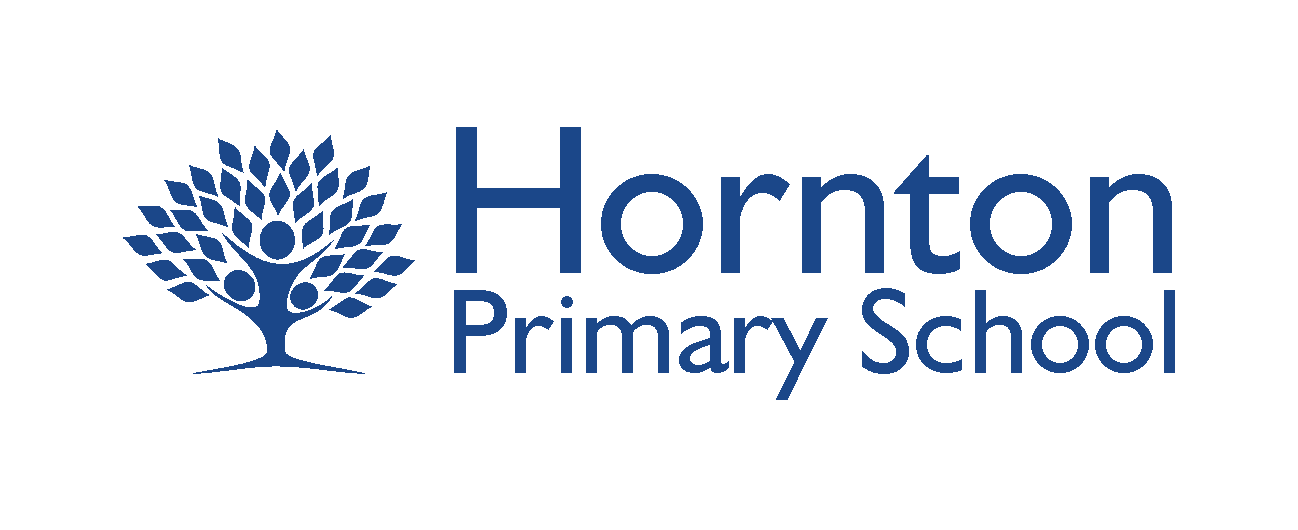 Updated January 2021Updated October 2021Post Covid-19 remote learning plan, following partial or full school closure.Should we be advised to implement a reduction in attendance, we at Hornton Primary School want aim to be prepared.Please be mindful, that provision will be subject to the ever changing situation that COVID-19 is placing upon us all. Whatever the circumstances, the staff at Hornton Primary School will work together to provide the highest quality teaching and learning as possible. We will:If children are well but unable to come in to school, learning, parallel to that being completed in school, will be set to complete at home. In preperationResponsibilityProvide all children with essential resources needed for home learningSupport children and families having difficulty accessing appropriate IT equipment KL KLKLDailyConduct a daily class meeting point via Microsft TeamsProvide planned and sequenced lessons in English, Maths and the wider curriculum, set by the class teachersFollow up on the completed work to inform next steps in teachingProvide meaningful and relevant feedback to children, to support children’s progressClass TeachersOngoingProvide feedback and support to parents and carers via email, phone calls and virtual meetings, during working hoursProvide virtual / recorded lessons from other Trust schools if there are local lockdowns or local staff shortages due to illnessContinue to offer SEN Support inline with SEN Support plansKeep to our calender of SEN Support Review meetings on Microsoft TeamsDeliver printed resources to pupils who are unable to printContinue our commitment to safeguarding all children, in line with ‘Safeguarding and remote education during coronavirus (COVID-19) (March 21)’, by:Providing clear communication routes for children, staff parents and carers, for reporting concernsMaintaining regular contact with children, parents and carers, following up on any non-engagementWorking with other agencies to signpost/provide support where neededTeaching children about online safetyEncouraging parents and carers to set age-appropriate parental controls on digital devices and use internet filters to block malicious websites. Encouraging parents to be in earshot of children using digital devicesOnly using communication channels approved by senior leadersUsing school email accounts, not personal accountsUsing school devices over personal devices wherever possibleRecording lessons in school wherever possible, ensuring the visual and audible surroundings are appropriate at all timesProviding chaperoned one to one sessions to students where appropriateWe will continue to work to protect the personal data of children, teachers, parents and carers, in line with ‘Data Protection Act’ (2019)’, by:Using school email accounts, not personal accountsUsing school devices over personal devices wherever possibleBeing careful not to share contact details when emailing multiple peopleNot to share usernames and other personal data for access to online resourcesWe will continue with our commitment to promoting and maintaining the good mental health of children, teachers, parents and carers, by:Provide masterclasses and teaching plans for parents, if needed, to help support their children’s learningProvide feedback and support to parents and carers via email, phone calls and virtual meetingsSharing useful and relevant resources and activitiesHelping parents, carers and pupils to make a weekly plan or structure to  include time for education, playing and relaxing, if neededWorking with other agencies to signpost/provide support where neededMaintaining the appropriate working hours of teachers 9am to 5pmChildren and parentsClass TeachersKLKLStaffAll stakeholders